For Attention of Finance Department,This form is to enable us to pay your NCCE Bursary by BACS In order for this process to run as efficiently as possible I would be grateful if you could complete and return the following information to me either by post or email to finance@stem.org.ukEdubase /URN Number………………………………………School Name……………………………………………School Address…………………………………………		………………………………………….		………………………………………….		………………………………………….Bank Account Name……………………………………………………………………Bank Sort Code ………………………………………………………………………..Bank Account Number………………………………………………………………….Email Address (Remittance)…………………………………………………………….Reference. if required…………………………………………………………………….Signed: __________________________________Print Name: ______________________________Job Title: ________________________________Date: ___________________________________Many ThanksYours Sincerely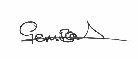 Gemma DunbarAccounts Assistant      Email: Finance@stem.org.ukDirect Line: 01904 328369